                        				               ΑΝΑΡΤΗΤΕΑ ΣΤΟ ΔΙΑΔΙΚΤΥΟ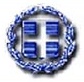                   ΕΛΛΗΝΙΚΗ ΔΗΜΟΚΡΑΤΙΑ                      ΝΟΜΟΣ ΜΑΓΝΗΣΙΑΣ                                                   Ζαγορά,   29 - 03 - 2019             ΔΗΜΟΣ ΖΑΓΟΡΑΣ-ΜΟΥΡΕΣΙΟΥ                                           Αριθμ. Πρωτ.: 3511       Γραφείο Ανθρώπινου Δυναμικού             και Διοικητικής ΜέριμναςΤαχ. Δ/νση     : Ζαγορά  ΠηλίουΤαχ. Κωδ.      : 370 01Πληροφορίες : Γάκη ΣπυριδούλαΤηλέφωνο      : 2426.350.124Fax                 : 2426.0.23.560E-mail            : gakisp.dim.z.m@gmail.comΑΝΑΚΟΙΝΩΣΗ  -  ΠΡΟΣΚΛΗΣΗΥΠΟΒΟΛΗΣ ΑΙΤΗΣΕΩΝ ΓΙΑ ΤΗΝ ΠΡΟΣΛΗΨΗΥΔΡΟΝΟΜΕΩΝ ΑΡΔΕΥΣΗΣ Ο Δήμαρχος Ζαγοράς-ΜουρεσίουΈχοντας υπόψη:Τις διατάξεις της παρ.1 περιπτ. δ΄ του άρθρου 58 του Ν.3852/2010 (ΦΕΚ: 87/Α΄/07-06-2010),Τις διατάξεις του άρθρου 211 του Ν.3584/07 «Κύρωση του Κώδικα Κατάστασης Δημοτικών και Κοινοτικών Υπαλλήλων» (ΦΕΚ 143/Α’/2007),Τις διατάξεις της παρ.1β των άρθρων 1 και 14 του Ν.3812/2009 «Αναμόρφωση συστήματος προσλήψεων στο δημόσιο τομέα και άλλες διατάξεις» (ΦΕΚ 234/Α΄)Την παρ. 5 του άρθρου 58 του N.3966/2011 (ΦΕΚ 118/Α’/2011),Τις διατάξεις της παρ.22 του άρθρου 12 του Ν.4071/2012 (ΦΕΚ: 85/Α΄/11-04-2012),Τις διατάξεις των άρθρων 6 και 7 του Β.Δ. 28.3/15.4.1957 «Περί της αστυνομίας επί των Αρδευτικών Υδάτων» όπως ισχύει (ΦΕΚ 60/Τ.Α’),Την υπ’ αριθμ.45/12-02-2019 (ΑΔΑ: 6ΠΤΥΩΡΚ-Κ10) απόφαση του Δημοτικού Συμβουλίου του Δήμου Ζαγοράς-Μουρεσίου, με την οποία αποφασίστηκε η πρόσληψη υδρονομέων άρδευσης, ορίστηκε ο χρόνος έναρξης και λήξης της αρδευτικής περιόδου, ο αριθμός των θέσεων υδρονομέων και ο τομέας για τον οποίο προορίζεται κάθε θέση,Την υπ’αριθμ.πρωτ.:3736/32571/27-03-2019 (ΑΔΑ: Ω4ΘΗΟΡ10-4ΕΓ) απόφαση του Συντονιστή Αποκεντρωμένης Διοίκησης Θεσσαλίας-Στερεάς Ελλάδας περί «έγκρισης πρόσληψης προσωπικού ορισμένου χρόνου-μερικής απασχόλησης (υδρονομείς άρδευσης) από τον Δήμο Ζαγοράς- Μουρεσίου Ν. Μαγνησίας»,Την υπ’ αριθμ. πρωτ.: 1557/07-02-2019 Βεβαίωση της Προϊσταμένης του Τμήματος Οικονομικών Υπηρεσιών του Δήμου Ζαγοράς - Μουρεσίου περί ύπαρξης πιστώσεων για την κάλυψη της δαπάνης μισθοδοσίας του υπό πρόσληψη προσωπικού της παρούσας ανακοίνωσηςΠΡΟΣΚΑΛΟΥΜΕόσους ενδιαφέρονται να προσληφθούν ως Υδρονομείς Άρδευσης, με σύμβαση εργασίας ιδιωτικού δικαίου  ορισμένου χρόνου, για την αρδευτική περίοδο 2019, με τους όρους που αναφέρονται παρακάτω, να καταθέσουν τις αιτήσεις τους έως και 08-04-2019 στην έδρα του Δήμου, στο Δημοτικό Κατάστημα Ζαγοράς, τις εργάσιμες ημέρες και ώρες.Αριθμός θέσεων Το Δημοτικό Συμβούλιο με την υπ’αριθμ.45/2019 απόφασή του, καθόρισε τον αριθμό των θέσεων των υδρονομέων άρδευσης στις Δημοτικές Ενότητες Ζαγοράς και Μουρεσίου ως εξής: Ήτοι, συνολικά δεκατέσσερις (14) ΥΕ Υδρονομείς Άρδευσης  με σύμβαση μερικής απασχόλησης  για την αρδευτική περίοδο 2019.2. Αρδευτική περίοδοςΤο Δημοτικό Συμβούλιο όρισε με την υπ’ αριθμ.45/2019 απόφασή του την αρδευτική περίοδο για το έτος 2019 από 01-05-2019 έως 30-09-2019.3. Απαιτούμενα Προσόντα Για να εκλεγεί κάποιος υδρονομέας πρέπει: α. Να έχει την Ελληνική ιθαγένεια. β. Να έχει συμπληρώσει το 23ο έτος της ηλικίας του και να μην υπερβαίνει το 60ο. («’Υδρονομεύς δύναται να εκλεγή και ο άγων ηλικίαν μέχρι του 65ου έτους, κατόπιν αποφάσεως ειδικώς ητιολογημένης.», σύμφωνα με το άρθρο 6 παραγ.1β. του Β.Δ 28.3/15.4.1957) γ. Να γνωρίζει ανάγνωση και γραφή.Δεν μπορούν να επιλεγούν υδρονομείς οι καταδικασθέντες σε ποινή συνεπαγόμενη κατά νόμο στέρηση της ικανότητος του διορισμού ως δημοσίου υπαλλήλου, εφ' όσον διαρκεί η στέρηση αυτή.4. Απαιτούμενα ΔικαιολογητικάΟι ενδιαφερόμενοι θα πρέπει να υποβάλλουν σχετική αίτηση συμμετοχής προς τον Δήμο μας, η οποία διατίθεται από την υπηρεσία μας, στην οποία θα δηλώνουν το αρδευτικό δίκτυο, στο οποίο επιθυμούν να απασχοληθούν. Μαζί με την αίτηση θα πρέπει να υποβληθούν και τα παρακάτω δικαιολογητικά:α. Φωτοαντίγραφο Δελτίου Αστυνομικής Ταυτότητας.β. Πιστοποιητικό Οικογενειακής Κατάστασης (σε περίπτωση που δεν προσκομισθεί θα αναζητηθεί αυτεπάγγελτα από την υπηρεσία).γ. Αντίγραφο Ποινικού Μητρώου (θα αναζητηθεί αυτεπάγγελτα από την υπηρεσία).δ. Υπεύθυνη Δήλωση του Ν. 1599/1986 που να αναφέρεται η γνώση ανάγνωσης και γραφής καθώς και ότι πληρούν τις προϋποθέσεις για πρόσληψη στο Δημόσιο.ε. Υπεύθυνη Δήλωση του Ν. 1599/1986 ότι δεν έχουν κώλυμα κατά το άρθρο 8 του Υπαλληλικού Κώδικα.στ. Υπεύθυνη Δήλωση του Ν. 1599/1986 ότι έχουν εκπληρώσει τις στρατιωτικές τους υποχρεώσεις ή έχουν απαλλαγεί νόμιμα από αυτές.5. Επιλογή υδρονομικών οργάνωνΟι Υδρονομείς Άρδευσης θα επιλεγούν από το Δημοτικό Συμβούλιο και θα προσληφθούν με απόφαση του αρμόδιου προς διορισμό οργάνου.6. Διάρκεια σύμβασηςΗ διάρκεια της σύμβασης συμπίπτει με τη διάρκεια της αρδευτικής περιόδου 2019, όπως αυτή καθορίστηκε με την απόφαση 45/2019 του Δημοτικού Συμβουλίου και ορίζεται σε πέντε (5) μήνες, με ημερομηνία έναρξης την 01/05/2019 και ημερομηνία λήξης την 30/09/2019 χωρίς δυνατότητα παράτασης της σύμβασης, ενώ στην περίπτωση που οι διαδικασίες καθυστερήσουν, η διάρκεια της σύμβασης θα είναι από την ημερομηνία πρόσληψης έως και τη λήξη της αρδευτικής περιόδου 30/09/2019.7. Δημοσίευση ΠρόσκλησηςΑνάρτηση ολόκληρης της Πρόσκλησης να γίνει στον Πίνακα Ανακοινώσεων των Δημοτικών Καταστημάτων των Δημοτικών Ενοτήτων Ζαγοράς και Μουρεσίου, συντασσομένου κατ’άρθρο 21 παράγραφος 9 του Ν. 2190/1994 (όπως ισχύει) πρακτικού ανάρτησης, στο γραφείο του ΚΕΠ του Δήμου Ζαγοράς-Μουρεσίου στην Τσαγκαράδα, στον ιστοχώρο του προγράμματος ‘ΔΙΑΥΓΕΙΑ’ και στην ιστοσελίδα του Δήμου.8.Προθεσμία υποβολής αιτήσεωνΟι ενδιαφερόμενοι  μπορούν να υποβάλουν αίτηση στο Γραφείο Προσωπικού, στο Δημοτικό Κατάστημα στη Ζαγορά, ταχ. δ/νση: Άγιος Γεώργιος, Τ.Κ. 370 01, Ζαγορά Ν. Μαγνησίας, εντός δέκα (10) ημερών (υπολογιζόμενες ημερολογιακά), έως και τη Δευτέρα 8 Απριλίου  2019,  στην αρμόδια υπάλληλο κα Γάκη Σπυριδούλα (τηλ. επικοινωνίας: 2426.350.124).  Ο Δήμαρχος Ζαγοράς-Μουρεσίου  Παναγιώτης ΚουτσάφτηςΑ/ΑΟνομασία Αρδευτικού δικτύουΑριθμός θέσεωνΙδιότητα Υδρονομέων1Γαλανόπετρα, Μποστάνια, Προφ. Ηλίας (Δ.Κ. Ζαγοράς)1ΥΕ Υδρονομέας Άρδευσης μερικής απασχόλησης6 ωρών/ημέρα με αμοιβή 585,00 €/μήνακαι διάρκεια απασχόλησης έως πέντε μήνες2Σφαγεία- Παρδαλού, Σωτήρος(Δ.Κ. Ζαγοράς)1ΥΕ Υδρονομέας Άρδευσης μερικής απασχόλησης6 ωρών/ημέρα με αμοιβή 585,00 €/μήνακαι διάρκεια απασχόλησης έως πέντε μήνες3Ίταμος, Μέγα Ρέμα, Χριστοδουλέϊκα,Μυλαύλακο Περαχώρας, Κατούνη (Δ.Κ. Ζαγοράς)1ΥΕ Υδρονομέας Άρδευσης μερικής απασχόλησης6 ωρών/ημέρα με αμοιβή 585,00 €/μήνακαι διάρκεια απασχόλησης έως πέντε μήνες4Παναγία Ράσοβα (Δ.Κ. Ζαγοράς)1ΥΕ Υδρονομέας Άρδευσης μερικής απασχόλησης6 ωρών/ημέρα με αμοιβή 585,00 €/μήνακαι διάρκεια απασχόλησης έως πέντε μήνες5Καθρέπτης Γούρνες, Μούσγα Μεταμόρφωσης (Δ.Κ. Ζαγοράς)1ΥΕ Υδρονομέας Άρδευσης μερικής απασχόλησης6 ωρών/ημέρα με αμοιβή 585,00 €/μήνακαι διάρκεια απασχόλησης έως πέντε μήνες6Άγιος Γεώργιος  (Δ.Κ. Ζαγοράς)1ΥΕ Υδρονομέας Άρδευσης μερικής απασχόλησης6 ωρών/ημέρα με αμοιβή 585,00 €/μήνακαι διάρκεια απασχόλησης έως πέντε μήνες7Λαγωνίκα (Τ.Κ. Πουρίου)1ΥΕ Υδρονομέας Άρδευσης μερικής απασχόλησης6 ωρών/ημέρα με αμοιβή 585,00 €/μήνακαι διάρκεια απασχόλησης έως πέντε μήνες8Πηγή Χιώτη (Τ.Κ. Πουρίου)1ΥΕ Υδρονομέας Άρδευσης μερικής απασχόλησης6 ωρών/ημέρα με αμοιβή 585,00 €/μήνακαι διάρκεια απασχόλησης έως πέντε μήνες9Καράβωμα, Καβούρια και κάτω Αυλάκι (Τ.Κ. Μακρυράχης)1ΥΕ Υδρονομέας Άρδευσης μερικής απασχόλησης6 ωρών/ημέρα με αμοιβή 585,00 €/μήνακαι διάρκεια απασχόλησης έως πέντε μήνες10Καράβωμα, Παλιόλακες, Σταυρός και Πλάκα   (Τ.Κ. Ανηλίου)1ΥΕ Υδρονομέας Άρδευσης μερικής απασχόλησης6 ωρών/ημέρα με αμοιβή 585,00 €/μήνακαι διάρκεια απασχόλησης έως πέντε μήνες11Τύμπανου κ. Βουνίσιο                 (Τ.Κ. Κισσού)1ΥΕ Υδρονομέας Άρδευσης μερικής απασχόλησης6 ωρών/ημέρα με αμοιβή 585,00 €/μήνακαι διάρκεια απασχόλησης έως πέντε μήνες12Μπουρμπουλήθρα                        (Τ.Κ. Αγίου Δημητρίου)1ΥΕ Υδρονομέας Άρδευσης μερικής απασχόλησης6 ωρών/ημέρα με αμοιβή 585,00 €/μήνακαι διάρκεια απασχόλησης έως πέντε μήνες13Άγιος Κωνσταντίνος –Άγιος Δημήτριος (Τ.Κ. Ξοριχτίου)1ΥΕ Υδρονομέας Άρδευσης μερικής απασχόλησης6 ωρών/ημέρα με αμοιβή 585,00 €/μήνακαι διάρκεια απασχόλησης έως πέντε μήνες14Μάνα   (Τ.Κ. Μούρεσι)1ΥΕ Υδρονομέας Άρδευσης μερικής απασχόλησης6 ωρών/ημέρα με αμοιβή 585,00 €/μήνακαι διάρκεια απασχόλησης έως πέντε μήνεςΣΥΝΟΛΟ ΘΕΣΕΩΝ14